Руководителям управлений(комитетов и отделов) культурыорганов самоуправления муниципальных образований области   Бюджетное учреждение культуры Вологодской области "Областной научно-методический центр культуры" (БУК ВО «ОНМЦК») 14 декабря 2016 года проводит семинар по теме «Информационно-методическое обеспечение деятельности учреждений культуры».Категория участников: специалисты органов управлений (комитетов, отделов) культуры органов самоуправления муниципальных образований области, руководители учреждений культуры.В программе семинара:Информационное сопровождение деятельности учреждений культуры. Задачи и перспективы развития на 2017 год. Общие подходы по ведению отчетной документации в рамках выполнения государственного (муниципального) задания.Требования и рекомендации по заполнению форм годовой статистической отчетности 7-НК и 11-НК.Организация работы по сбору годовой статистической отчетности за 2016 год в электронном виде. Рекомендации по годовому информационно-аналитическому отчету.Основные требования к составлению написания информационных отчетов.Вопросы методической и издательской деятельности учреждений культуры.Отчетность в сфере киновидеообслуживания.Повышение квалификации работников учреждений культуры Вологодской области: предварительные итоги и планы на 2017 год.В качестве лекторов  в работе семинара примут участие специалисты Департамента культуры и туризма Вологодской области, БУК ВО «Областной научно-методический центр культуры» и КУ ВО «Информационно-аналитический центр».Командируемым на семинар сохраняется средняя заработная плата по месту основной работы. Оплата командировочных расходов  и проживание производится за счет направляющей стороны. Участникам семинара предоставляются места в общежитии Вологодского областного музыкального колледжа по адресу: ул. Октябрьская, д. 19 тел. (8172) 21-03-95. Стоимость проживания 295 руб. в сутки. Проезд от вокзалов троллейбусом № 1 до остановки «Театр для детей и молодёжи».Регистрация участников семинара 14 декабря с 9.00 до 10.00 по адресу: г. Вологда, Советский проспект, 16 «Б», 2 этаж. Проезд от вокзалов автобусом № 6 до остановки «Драмтеатр». Начало занятий 14 декабря в 10.00. Окончание – в 16.00. Кандидатуры участников семинара  просим сообщить до 9 декабря 2016 года Мельниковой Елене Витальевне, вед. методисту ОНМЦК по тел./факсу: (8 8172) 72-13-48 или электронной почте: elvit64@mail.ru. В заявке просим указать: ФИО, место работы, должность, необходимость в предоставлении общежитии, контакты.По окончании семинара участникам выдается Сертификат.И.о. директора     			Л.Г. Упадышева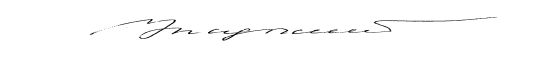 ДЕПАРТАМЕНТ КУЛЬТУРЫ И ТУРИЗМА  ВОЛОГОДСКОЙ ОБЛАСТИОБЛАСТНОЙНАУЧНО-МЕТОДИЧЕСКИЙ ЦЕНТР КУЛЬТУРЫРоссия, 160000, Вологда, ул. Мира, д.36, 5 этаж, офис 14Телефон/факс (8172) 72-49-31, e-mail: onmc_vologda@mail.ru,р/сч. № 40601810600093000001 в Отделение Вологда  г.Вологда л/с  007200081, ИНН 3525016239, КПП 352501001бюджетное учреждение культуры  Вологодской области «Областной научно-методический центр культуры» (БУК ВО «ОНМЦК»)                                                                                                             17.11.2016_____ № ___01-23/408______На № _______________________от ___________________________